                                                  СЛУЖБЕНИ   ГЛАСНИК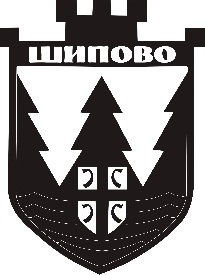                    ОПШТИНЕ   ШИПОВО         На основу члана 31.став 1 тачка е)  Закона о буџетском систему Републике Српске(„ Службени  гласник Републике Српске “, број  121/12, 52/14, 104/15 ) и члана 36. Статута општине Шипово ( „ Службени гласник ОпштинеШипово“, број 12/17 и 7/19), Скупштина општине  Шипово, на сједници одржаној данa 16.10.2019 .године,  донијела је:О Д Л У К Уо усвајању Ребаланса Буџета oпштине Шипово за 2019.годинуЧлан 1.	Усваја се Ребаланс Буџета oпштине Шипово за 2019. годину, у износу од  6.425.935 КМ.Члан 2.	Саставни дио ове одлуке чини  Ребаланс Буџета oпштине Шипово за 2019. годину са образложењем.Члан 3.	Ова одлука ступа на снагу осмог дана од дана објављивања у Службеном гласнику Општине Шипово.	                                 СКУПШТИНА ОПШТИНЕ ШИПОВОБрој: 02-021-52/19                                                                                ПРЕДСЈЕДНИКДатум: 16.10.2019. године                                                                  Милан Плавшић, с.р._________________________________________________________________________                                          На основу члана 31. став 1  тачка ђ) Закона о буџетском систему Републике Српске ( ''Службени гласник Републике Српске'', број 121/2012, 52/2014, 104/2015) и члана 36. Статута општине Шипово ( „ Службени гласник Општине Шипово“ број12/17 и 7/19), Скупштина општине Шипово, на сједници одржаној дана 16.10.2019. године, донијела је:О Д Л У К Уо извршењу  Ребаланса Буџета oпштине Шипово за 2019. годинуЧлан 1.	Овом одлуком прописује се начин извршења Ребаланса  буџета општине Шипово за 2019.годину.	Ова одлука ће се спроводити у сагласности са Законом о буџетском систему Републике Српске, Законом о трезору Републике Српске, Законом о задуживању, дугу и гаранцијама Републике Српске, важећим стратешким планом развоја општине и Планом инвестиција и капиталних улагања. 	Ова одлука се односи на буџетске кориснике који се у цјелости или дјелимично финансирају из буџета општине.Члан 2.	Сви јавни приходи, укључујући и властите приходе, које буџетски корисници остваре вршењем дјелатности (редовна, допунска, донације и сл.) су приходи буџета који морају бити распорећени у билансу буџета и исказани по изворима из којих потичу.	Сви расходи буџетских корисника морају бити утврђени у буџету и уравнотежени са приходима.Члан 3.	Средства буџета из члана 3. ове одлуке распоређују се у укупном износу од 6.425.935 КМ , од чега:Расходи за лична примања ...........................................  1.427.212 КМРасходи по основу коришћења роба и услуга .............     870.150 КМРасходи финансирања и други финансијски трошкови   152.998 КМСубвенције .........................................................................    53.000 КМГрантови .............................................................................  456.258 КМДознаке на име социјалне заштите ...............................  1.032.561 КМРасходи финансирања и расходи трансакција                    размјене између или умутар јединица власти..................    50.240 КМРасходи по судским рјешењима .......................................    30.775 КМТрансфери између и унутар јединица власти .................   115.829 КМБуџетска резерва ..................................................................     -         КМИздаци за нефинансијску имовину .................................  1.735.180 КМИздаци за отплату дугова ..................................................    359.722 КМИздаци за ПДВ.....................................................................   68.069 КМОстали издаци.......................................................................  73.941 КМ.Члан 4.	Одјељење  буџет, финансије, управљање развојем и привреду управља и контролише прилив и одлив новчаних средстава према усвојеном буџету.Члан 5.	Корисници буџетских средстава дужни су средства утврђена у буџету користити, руководећи се начелима рационалности и штедње.Члан 6.	Корисници буџетских средстава су обавезни да донесу Одјељењу за буџет, финансије, управљање развојем и привреду  своје кварталне финансијске планове за извршење буџета, петнаест дана прије почетка сваког квартала.	Одјељење за буџет, финансије, управљање развојем и привреду даје сагласност буџетском кориснику на поднесене кварталне финансијске планове за извршење буџета, а у складу са процјењеним остварењем буџетских средстава за исти период фискалне године.	Укупан износ свих кварталних планова за извршење буџета сваког буџетског корисника мора бити једнак износу усвојеног годишњег буџета за сваког буџетског корисника.Члан 7.	Трезор општине, врши пренос средстава за измирење обавеза по основу расхода буџета из члана 3. ове одлуке, на основу образаца прописаних за Трезорско пословање буџетских корисника.Члан 8.	Остали корисници буџетских средстава, који се финансирају кроз расходе текуће помоћи и субвенције, дужни су доставити захтјев за дознаку буџетских средстава на образцу које ће сачинити Одјељење за буџет, финансије, управљање развојем и привреду.	Послије дознаке средстава, наведени буџетски корисници из става 1. овог члана, дужни су доставити извјештај о утрошеним буџетским средствима, а као доказ приложити фотокопију извода банке, да је та уплата заиста и извршена.	Корисник који не достави извјештај о утрошку средстава, дужан је добијена средства вратити на ЈРТ општине Шипово.Члан 9.	Подаци унесени у образце за трезорско пословање буџетских корисника, морају бити сачињени на основу вјеродостојних књиговодствених докумената, којима располаже или је дужан располагати буџетски корисник.	Документи из претходног става сматрају се:обрачунске листе плата и накнада,понуде, предрачуни и уговори,рачуни за набавку средстава, материјала, роба и услуга,одлуке и рјешења надлежних органа из којих проистичу финансијске обавезе и остали финансијски документи.Члан 10.	Корисници буџетских средстава могу стварати обавезе и користити средства само за намјене предвиђене буџетом и то до износа, који је планиран, а у складу са расположивим средствима.	Разним одлукама не могу се стварати обавезе на терет буџета ако за те обавезе нису предвиђена средства у буџету.	Исплата цијелих или дијелова уговорених сума добављачима буџетских корисника за испоручену робу, материјал или извршене услуге, неће се извршити уколико средства за наведене намјене нису планирана у довољном износу или су већим дијелом искориштена у току године.	Буџетски корисници су дужни писменим путем упозорити добављача из става 3. овог члана о расположивости средстава за исплате по основу уговорених сума.Члан 11.	Начелник општине може на приједлог начелника Одјељења за  буџет, финансије, управљање развојем и привреду, а по захтјеву буџетских корисника, средства распоређена буџетом прераспоређивати у оквиру потрошачке јединице.            Прераспоређивање се може вршити до износа од 5% у односу на укупно одобрена средства буџетског корисника.            Изузетно од става 2. овог члана не може се вршити прерасподјела средстава са расхода по основу кориштења роба и услуга на расходе за бруто лична примања и са издатака за нефинансијску имовину на расходе за кориштење роба и услуга и расходе за бруто лична примања.Члан 12.	Скупштина општине може извршити прерасподјелу средстава између потрошачких јединица на приједлог Начелника општине.Члан 13.             Исплата плата и осталих личних примања, буџетских корисника, врши се преносом средстава са Јединственог рачуна трезора општине на текуће рачуне запослених у одговарајућим банкама.	Буџетски корисници су дужни да све податке о броју запослених, обрачунатим нето личним примањима, обрачунатим порезима и доприносима за свако запослено лице или друго лице, појединачно и збирно доставе  Одјељењу за  буџет, финансије, управљање развојем и привреду до 10. у мјесецу за претходни мјесец.                                                                   Члан 14.Обавезе по основу буџета, изузев расхода по основу судских рјешења и расхода финансирања овога члана, ће се извршавати пропорционално према оствареном приливу средстава, а према следећим утврђеним приоритетима:Обавеза по основу кредитног задужења,Обавеза по судским рјешењима,Средства за плате и накнаде запослених, који се налазе у систему трезорског пословања,Накнаде одборницима и ОИК,Остала лична примања,Средства за материјал, робу и услуге,Набавка сталних средстава,Текуће помоћи.Приоритети се дају за задовољење основних фунскција органа управе и буџетских корисника, који се на основу закона и одлука Скупштине општине минимално морају задовољити.                                                     Члан 15.	Буџетски корисници су дужни да се у поступку набавке роба, материјала и вршења услуга, придржавају одредаба Закона о јавним набавкама БиХ.	Начелник општине ће именовати комисију за спровођење процедура јавних набавки за инвестициона улагања корисника буџета, с тим да најмање један члан комисије мора бити лице запослено код буџетског корисника.                                                              Члан 16.           У буџетску резерву може се издвојити највише до 2,5 %  од укупно планираних  прихода за фискалну годину, умањених за планиране грантове за текућу фискалну годину.            Средства буџетске резерве могу се користити за намјене утврђене чланом 43. Закона о буџетском систему.                                                                  Члан 17.           Средства планирана за буџетску резерву нису организационо, економски и функционално класификована.          Организациона, економска и функционална класификација биће одређена коришћењем средстава на начин да се донесе одлука о реалокацији средстава са буџетске резерве на одговарајући организациони, економски и функционални код.Члан 18.	Контролу намјенског кориштења и утрошка буџетских средстава, као и поступања корисника буџетских средстава, врши се у складу са одредбама Закона о буџетском систему РС.Члан 19.            Ова одлука ступа на снагу даном доношења, а примјењиват ће се од 01.01.2019.године и објавит ће се у Службеном гласнику општине Шипово.                                   СКУПШТИНА ОПШТИНЕ ШИПОВОБрој: 02-021-51/19                                                                                     ПРЕДСЈЕДНИКДатум: 16.10.2019. године                                                                        Милан Плавшић с.р.______________________________________________________________________                             На основу члана 39. Закона о локалној самоуправи ( „ Службени гласник Републике Српске “, број 97/2016 и 36/19), а у вези члана 89. Закона о шумама ( „ Службени гласник Републике Српске “, број 75/08 и 60/13 ), Скупштина општине Шипово, на својој сједници одржаној дана  16.10.2019. године, донијела је:                                                                                                            О Д Л У К У                                         О УСВАЈАЊУ   ИЗМЈЕНЕ ГОДИШЊЕГ ПЛАНА УТРОШКА НАМЈЕНСКИХ СРЕДСТАВА ОД ПРОДАЈЕ ШУМСКИХ ДРВНИХ СОРТИМЕНАТА                          НА ПОДРУЧЈУ ОПШТИНЕ ШИПОВО ЗА 2019. ГОДИНУ                                                                          IУсваја се  измјена годишњег Плана утрошка намјенских средстава од продаје шумских дрвних сортимената на подручју Општине Шипово за 2019. годину.                                                                         IIСаставни дио ове одлуке чини годишњи измјена План утрошка намјенских средстава од продаје шумских сортимената општине Шипово за 2019.годину.                                                                                                 IIIОва одлука ступа на снагу осмог дана од дана објављивања у Службеном гласнику Општине Шипово.                                                СКУПШТИНА ОПШТИНЕ ШИПОВОБрој: 02-020-47/19/19                                                                       ПРЕДСЈЕДНИК,Датум: 16.10.2019. године                                                               Милан Плавшић,с.р.___________________________________________________________________________Нa основу члана 89. Закона о шумама ( „ Службени гласник Републике Српске “, број 75/08 и 60/13 ), члана 39. Закона о локалној самоуправи ( „ Службени гласник Републике Српске “, број 97/2016 и 36/19), те члана 5. став (2 ) Правилника о начину прикупљања, критеријумима за расподјелу средстава и поступку коришћења средстава посебних намјена за шуме( „ Службени гласник Републике Српске “, број 45/14 ), Скупштина општине Шипово, на својој сједници одржаној дана  16.10.2019. године, донијела је:                                                       ИЗМЈЕНУ  ГОДИШЊЕГ ПЛАНА  УТРОШКА НАМЈЕНСКИХ СРЕДСТАВА ОД ПРОДАЈЕ ШУМСКИХ ДРВНИХ СОРТИМЕНАТА                              НА ПОДРУЧЈУ ОПШТИНЕ ШИПОВО ЗА 2019. ГОДИНУ( 1 ) Овом измјеном  Плана утврђује се начин коришћења  намјенских средстава од продаје шумских дрвних сортимената за 2019. годину на подручју општине Шипово, у планираном износу од    929.673,00 КМ, а према подацима достављеним од стране Шумског газдинства „ Горица “, Шипово.( 2 ) Намјенска средства се уплаћују на рачун јавних прихода општине, врста прихода 722435, а користи се за изградњу, реконструкцију и одржавање инфраструктуре и других објеката на руралном подручју јединице локалне самоуправе, као и стварања услова за рад ватрогасних јединица у служби заштите шума јединице локалне самоуправе.( 3 ) Коришћење срадстава из става (1) овог Плана, а у складу са чланом 5 став ( 5 ) Правилника о начину прикупљања, критеријумима за расподјелу средстава и поступку коришћења средстава посебних намјена за шуме ( „ Службени гласник Републике Српске “, број 45/14 ), подразумијева и створене обавезе по основу кредита и неизмирених дуговања за ове намјене, а настале у претходном периоду.( 4 ) С обзиром да се на подручју општине Шипово налази заштићено подручје „ Прашума Јањ “, дио средстава се планира за одрживи развој заштићених подручја.( 5 ) Средства ће се користити искључиво намјенски за планиране буџетске издатке у 2019. години, а према Плану капиталних инвестиција и капиталних улагања и Програму одржавања комуналних објеката у 2019. години, и то:                                                                                  Табела 1.(6) Овом измјеном Плана утрошка намјенских средстава од продаје шумских дрвних сортимената на подручју општине Шипово за 2019. годину ставља се ван снаге Годишњи план утрошка намјенских средстава од продаје шумских дрвних сортимената бр. 02-020-23/19 од 25.04.2019. године.(7) Ова измјена  Плана ступа на снагу осмог дана од дана објављивања у Службеном гласнику Општине Шипово.                                         Број:  02-020-46/19                                                                                                         ПРЕДСЈЕДНИКДатум:  16.10.2019. godine       						          Милан Плавшић,с.р.______________________________________________________________________________________На основу члана 22. и члана 348.Закона о стварним правима (''Службени гласник Републике Српске'', број: 124/08, 58/09 , 95/11, 60/15 и 18/16), члана 39.Закона о локалној самоуправи (''Службени гласник Републике Српске'' број: 97/16 и 36/19) и члана 36.Статута општине Шипово (''Службени гласник општине Шипово'', број  12/17 и 7/19) Скупштина општине Шипово на сједници одржаној  16.10.2019.године,                                   д о н и ј е л а    ј е                                                           OДЛУКУ                       којм се исказује постојање  интерес за  замјену некретнина                                                       Члан 1.  Скупштина  општине  Шипово исказује постојање  интерес за замјену некретнина између  Општине Шипово, с једне стране, и  Републике Српске, с друге стране   на следећи начин:Општина Шипово  је власник пословног простора, укупне корисне површине  28,60  м2   ( простор се налази на 2. спрату), изграђен  у  згради Општинске управе Општине Шипово 2014. године, Трг патријарха српског Павла 1 на парцели означеној као к.ч. 848/3 , уписана у лист непокретности број 14 КО Шипово.Република Српска је власник објекта који се налази у ул. Гаврила Принципа број 21, на земљишту означеном као к.ч.  број 848/10, к.о. Шипово, уписано у лист непокретности   број 981.Хоризонтални габарити објекта су 14,80 x 10,40 м, а спратност П+1. Објекта је изграђен 60-тих година прошлог вијека и у лошем је стању.У објекту су смјештени Фонд ПИО РС, Пословница Шипово и Удружење  пензионера општине Шипово.Скупштина општине Шипово предлаже Влади Републике Српске да одобри предложену замјену некретнина.Општина Шипово ће обезбијдити одговарајући пословни простор у којем ће бити смјештено  Удружење пензионера општине Шипово.                                                  Члан 2. Овлашћује се начелник Општине Шипово да упути  Влади Републике Српке предметну одлуку  којом се исказује интерес за  замјену  некретнина  из члана 1. ове одлуке.                                                       Члан 3Скупштина општине Шипово ће  након што се Влада Републике Српске изјаси о постојању интереса за замјену  некретнина из чалан 1. ове одлуке, посебном одлуком одобрити замјену некретнине.                                                      Члан 4. Ова одлука ступа на снагу осмог дана од дана објављивања у ''Службеном гласнику  Општине Шипово''.                                                   О б р а  з л о ж е њ еНачелник општине Шипово  уптио је писмо намјере Фонду ПИО Републике Срспке  са приједлогом да Општини Шипово уступи  пословни објекта у замјену  за одговарајуће  пословне просторије  у новоизграђеном  Општинском административном центру, јер према евиденцији Републичке управе  за геодетске и имовинско правне послове , Подручна јединица Шипово, као постојећи корисник објекта који се налази у ул. Гаврила Принципа број 21, на земљишту означеном као к.ч.  број 848/10, к.о. Шипово, уписано у лист непокретности   број 981., уписан је Фонд ПИО Републике Српске.Приједлог за замјену некретнина је предложен из разлога што је Скупштина усвојила Измјене дијела Регулационог плана ужег центра Шипова , истим измјенама предвиђена реконструкција , доградња или надоградња  постојећег објекта, као и изградња новог, замјенског објекта пословне намjене, са намjером да  се предметно земљиште резервише  за објекте социјалне и здравствене заштите, те је у циљу реализације  планских рјешења предложена замjена.Фон ПИО Републике Српске својим дописом број: о-386/2019- 48 од 27.8. 2019. године је обавијестио Општину Шипово да је  Управни одбор Фонда  овластио директора да у складу са позитивним законским прописима уступи Општини Шипово пословни простор уз правичну накнаду, с тим да  Општина обезбjеди одговарајући пословни простор у коме ће бити смјештено Удружење пензионера општине Шипово.Надаље, Фонд ПИО Републике Српске у свом  допису број О-385/19-2 од 07.2.2019. године истиче да је предметни пословни простор власништво Републике Српске, а дато на управљање Фонду.У циљу разјашњења имовинског статуса предметног пословног простора обратили смо се и Служби за заједничке послове Владе Републике Српске, Служба у свом допису број: 04/2.3.3.475-26-1/19 од 10.9.2019. године је истакла да нису надлежни за поступање по нашем поднеску, те нам вратили документацију.Правобранилаштво Републике Српске , Сједиште замјеника Бања Лука  у свом допису број: Р-541/19 од 24.9.2019. године је истакло да је Генерални секретаријат Владе РС  доставио им захтјев  на надлежно поступање предмет означен као: „замјена пословних просторија“. Правобранилаштво је истакло да нема надлежности и овлашћења да се упушта у оцјену постојања интереса  Владе Републике Српске  за предложену замјену пословног простора од стране Општине Шипово, тако да постојање интереса у складу са својим изворним овлашћењима у односу на некретнине Републике Српске , може истаћи  једино Влада РС, с обзиром на чињеницу  да иста користи имовину  Републике Српске, њоме управља и располаже.У погледу некретнина са којима располаже Општина Шипово, постајање интереса  замјене може исказати , у складу са својим изворним надлежностима, искључиво Скупштина општине Шипово.Слиједом изнијетог, ваљало је, на основу члана 39.Закона о локалној самоуправи (''Службени гласник Републике Српске'' број:97/16 и 36/19) и члана 36.Статута општине Шипово (''Службени гласник општине Шипово'', број  12/17 и 7/19), одлучити као у диспозитиву.СКУПШТИНА ОПШТИНЕ ШИПОВО Број: 02-021-50/2019                                                                ПРЕДСЈЕДНИК,Датум, 16.10.2019. године                                                        Милан Плавшић,с.р.___________________________________________________________________________На основу члана 39. став 2. тачка 26. а у вези са чланом 52.  Став 1. Закона о локалној самоуправи („Службени гласник Републике Српске“, бр. 97/16 и 36/19) и члана 36.Статута Општине Шипово („Службени гласник Општине Шипово ”, број 12/17 и 7/19), Скупштина Општине Шипово на сједници одржаној 16.102019. године донијела је                                                                      О Д Л У К УО ИЗМЈЕНАМА   ПОСЛОВНИКА О РАДУ СКУПШТИНЕ ОПШТИНЕ ШИПОВО                                                                                Члан 1.У Пословнику о раду Скупштине општине Шипово („Сл. гласник општине Шипово“, број 12/17) члан 73. мијења се и гласи:„Комисија за планирање општинског развоја и просторно уређење :а)разматра нацрт и приједлог стратегије развоја Општине Шипово и доставља Скупштини  мишљење о документу стратегије;б)разматра нацрт/приједлог плана имплементације стратегије  и доставља Скупштини мишљење о плану;в)разматра нацрт/приједлог других развојних докумената (стратегија, планова, политика од значаја за развој Општине Шипово и доставља Скупштини мишљење о њиховој усклађености са стратегијом развоја;г)разматра извјештаје о реализацији стратегије развоја и других развојних докумената и доставља Скупштини мишљење о извјештајима;д)може да покрене иницијативу за израду и ревидирање стратегије развоја и других развојних докумената са одговарајућим планом имплементације;ђ)може да покрене иницијативу за израду и разматрање извјештаја о реализацији стратегије развоја и других развојних докумената;е)може да покрене иницијативу за заказивање тематске сједнице Скупштине посвећене развоју Општине Шипово;ж) промовише партнерство јавног, приватног и невладиног сектора у развоју локалне заједнице;и) учествује у активностима за обезбјеђење извора финансирањa у циљу доприноса реализацији стратешких циљева развоја;ј) прати и усмјерава кориштење намјенских средстава и приједлога приоритетних пројеката који ће добити донаторску подршку или бити финансирани из општинског буџета;к) успоставља сарадњу и размјењује информације са другим нивоима власти;л) м)разматра приједлог програма уређења грађевинског земљишта и доставља Скупштини мишљење о том приједлогу; љ) разматра приједлог просторног плана општине, урбанистичког плана, регулационих планова и осталих планских докумената из области просторног планирања и уређења простора и доставља своје мишљење Скупштини; м) може покренути иницијативу за израду планских аката, предвиђених законом и одлукама ињ)врши и друге послове из области планирања и управљања развојем Општине Шипово по одлукама и закључцима Скупштине.“                                                         Члан 2.Члан 74. мијења се и гласи:„Комисија за планирање општинског развоја и просторно уређење  има предсједника, замјеника предсједника и пет чланова који се бирају из реда одборника, као и четири члана из пословног и невладиног сектора и академске заједнице.“                                                        Члан 3.Овај  измјена  Пословник ступа на снагу осмог дана од дана објављивања у „Службеном гласнику Општине Шипово“.СКУПШТИНА ОПШТИНЕ  ШИПОВОБрој: 02-020-45/2019					           П Р Е Д С Ј Е Д Н И К		    Датум: 16.10.2019. године          		                    СКУПШТИНЕ  ОПШТИНЕ						                           Милан Плавшић,с.р.___________________________________________________________________________На основу  члана  39. Закона о локалној самоуправи („Сл. гласник Републике Српске“, број 97/16 и 36/19) и члана 36. Статута  општине  Шипово („Сл. гласник општине Шипово“, број : 12/17 и 7/19 ), Скупштина општине Шипово, на сједници одржаној дана  16.10.2019. године, д о н и ј е л а   ј еЗ А К Љ У Ч А КIОпштинa Шипово у оквиру својих самосталних надлежности прописаних чланом 18.  Закона о локалној самоуправи Републике Српске ( „ Сл. гласник Републике Српске“, број: 97/16  и 36/19) надлежна је за усвајање стартегије  и програме развоја, а у сврху реализације ових  документа планира организацију спортова на води путем одговарајућих субјекта, како би употунила туристичку понуду, и то:-рафтинг,-веслање, -скијање на води,  -пливање,-кану,-кајак ,-скокови у воду и-роњење.                                                                          IIУ циљу промоције туристичке понуде општине, а прије свега спортова на води  из тачке I овог закључка приступило се изградњи спортског кампа "Стеван Марковић" у  Пљеви локалитет ''Тополе'', за чију намјену је  новац је обезбиједила Влада Србије,  у висини од 100.000 еура за изградњу кампа.                                                                          IIIСкупштина општине  овлашћује Начелника општине Шипово да се обрати Влади Републике Српске са захтјевом  да Влада пренесе право управљања и коришћења,  и то:ријека Плива од извора  до општинске границе са општином Језеро( лијева обала Перућичког потока, а десна обала  до мјеста „Криви Брод“ село Ступна и ријека Јањ од извора  до  до ушћа у р. Пливу,ради организације спортова на води.                                                                          IVОвај  Закључак  ступа на снагу даном доношења, а објавиће се у ''Службеном гласнику општине Шипово''.                                СКУПШТИНА ОПШТИНЕ ШИПОВО Број: 02-021-54/19                                                                                  ПРЕДСЈЕДНИК Датум: 16.10.2019. године                                                                    Милан Плавшић,с.р.__________________________________________________________________________                                                                                                                                                                        С А Д Р Ж А Ј АКТА СКУПШТИНЕ                                                                                       Страна1.Oдлука о усвајању ребаланса  буџета општине Шипово за 2019. годину………...12.Ребаланс  буџета општине Шипово за 2019. годину………………………………..23.Одлука  о извршењу ребаланса буџета општине Шипово за 2019. годину………..234.Одлука о усвајању измјене плана  о утрошкиу намјенских средстава                                   остварених продајом шумских дрвних сортимената за 2019. годину………………..275.План  о утрошкиу намјенских средстава остварених продајом шумских                            дрвних сортимената за 2019. годину…………………………………………………..28 6. Одлука којм се исказује постојање  интерес за  замјену некретнина......................317.Одлука о усвајању измјене Пословника о раду Скупштине општине Шипово….. 33 8.Закључак  у вези спортова на води на р. Пливи Јањ.................................................. 35Број 13/19Година  XXI                                                                            21.10.2019.годинеШиповоГласник издаје Скупштина општине Шипово.Гласник излази по потреби.РЕБАЛАНС БУЏЕТА ОПШТИНЕ ШИПОВО ЗА 2019.ГОДИНУ- ОПШТИ ДИОРЕБАЛАНС БУЏЕТА ОПШТИНЕ ШИПОВО ЗА 2019.ГОДИНУ- ОПШТИ ДИОО п и с План ИзвршењеРебалансИндекс2019јун 201920196/434567А. БУЏЕТСКИ ПРИХОДИ5,524,2122,528,6355,598,018101Порески приходи3,507,5501,696,1093,687,297105Порези на лична примања и приходе од самосталне дјелатности304,68492,125186,25061Порези на имовину32,80314,19232,803100Порези на промет производа и услуга6312885135Индиректни порези дозначени од УИО3,170,0001,589,4763,467,959109Остали порески приходи0188200Непорески приходи1,668,410596,5871,489,14389Приходи од финансијске и нефинансијске имовине и позитивних курсних разлика44,59511,62935,46480Накнаде, таксе и приходи од пружања јавних услуга1,616,751578,9461,435,42489Новчане казне2,25502,255100Остали непорески приходи4,8096,01216,000333Грантови0300300Грантови0300300Трансфери између или унутар јединица власти348,252235,639421,278121Трансфери између различитих јединица власти348,252235,639421,278121Б. БУЏЕТСКИ РАСХОДИ3,928,5491,924,8194,189,023107Текући расходи3,808,6551,876,0714,073,194107Расходи за лична примања1,395,522685,2441,427,212102Расходи по основу коришћења роба и услуга862,133395,095870,150101Расходи финансирања и други финансијски трошкови152,99872,057152,998100Субвенције20,0008,40053,000265Грантови390,397179,617456,258117Дознаке на име социјалне заштите које се исплаћују из буџета Републике, општина и градова913,167522,7701,032,561113Расходи финансирања, други фин. трошкови и рас. трансакција размјене између или унутар јед. вл.69,4388,47750,24072Расходи по судским рјешењима5,0004,41130,775616Трансфери између и унутар јединица власти114,89448,748115,829101Трансфери између различитих јединица власти62,89422,74863,829101Трансфери унутар исте јединице власти52,00026,00052,000100Буџетска резерва5,000000В. БРУТО БУЏЕТСКИ СУФИЦИТ/ДЕФИЦИТ (А-Б)1,595,663603,8161,408,99588Г. НЕТО ИЗДАЦИ ЗА НЕФИНАНСИЈСКУ ИМОВИНУ (I-II)-1,174,344-260,606-1,578,020134I  Примици за нефинансијску имовину04,000157,160Примици за произведену сталну имовину04,000157,160Примици за непроизведену сталну имовину000Примици од залиха материјала, учинака, робе и ситног инвентара, амбалаже и сл.000II Издаци за нефинансијску имовину1,174,344264,6061,735,180148Издаци за произведену сталну имовину1,172,744264,6061,723,580147Издаци за непроизведену сталну имовину0010,000Издаци за залихе материјала, робе и ситног инвентара, амбалаже и сл.1,60001,600100Д. БУЏЕТСКИ СУФИЦИТ/ДЕФИЦИТ (В+Г)421,319343,210-169,025-40Ђ. НЕТО ФИНАНСИРАЊЕ (Е+Ж+З+И)-421,319113,997169,025-40Е. НЕТО ПРИМИЦИ ОД ФИНАНСИЈСКЕ ИМОВИНЕ (I-II)000I Примици од финансијске имовине000Примици од финансијске имовине000II Издаци за финансијску имовину000Издаци за финансијску имовину000Ж. НЕТО ЗАДУЖИВАЊЕ (I-II)-359,722-13,51552,925-15I Примици од задуживања0132,584412,647Примици од задуживања0132,584412,647II Издаци за отплату дугова359,722146,099359,722100Издаци за отплату дугова349,120140,836349,120100Издаци за отплату дугова из трансакција између или унутар јединица власти10,6025,26310,602100З. ОСТАЛИ НЕТО ПРИМИЦИ (I-II)-61,597127,51296,100-156I Остали примици5,278164,286238,1104,511Остали примици0160,291228,360Остали примици из трансакција између или унутар јединица власти5,2783,9959,750185II Остали издаци66,87536,774142,010212Остали издаци61,59733,393132,260215Остали издаци из трансакција између или унутар јединица власти5,2783,3819,750185И. РАСПОДЈЕЛА СУФИЦИТА ИЗ РАНИЈИХ ПЕРИОДА0020,000Ј. РАЗЛИКА У ФИНАНСИРАЊУ (Д+Ђ)0457,20700ОписПлан ИзвршењеРебаланс Индекс2019јун 201920196/4345675,524,2122,528,6355,598,018101П о р е с к и  пр и х о д и 3,507,5501,696,1093,687,297105Порези на лична примања и приходе од самосталне дјелатности304,68492,125186,25061Порези на лична примања и приходе од самосталне дјелатности304,68492,125186,25061Порези на имовину32,80314,19232,803100Порези на имовину32,80314,19232,803100Порези на насљеђе и поклоне000Порези на финансијске и капиталне трансакције000Остали порези на имовину000Порези на промет производа и услуга6312885135Порези на промет производа5912885144Порези на промет услуга4000Aкцизе000Индиректни порези прикупљени преко УИО3,170,0001,589,4763,467,959109Индиректни порези прикупљени преко УИО- збирно3,170,0001,589,4763,467,959109Остали порески приходи0188200Остали порески приходи0188200Н е п о р е с к и  п р и х о д и1,668,410596,5871,489,14389Приходи од финансијске и нефинансијске имовине и позитивних курсних разлика44,59511,62935,46480Приходи од закупа и ренте44,59511,62935,46480Приходи од камата на готовину и готовинске еквиваленте000Накнаде, таксе и приходи од пружања јавних услуга1,616,751578,9461,435,42489Административне накнаде и таксе30,75113,81730,751100Комуналне накнаде и таксе220,000169,200300,000136Накнаде по разним основима1,320,000356,8901,034,67378Приходи од пружања јавних услуга (вл.прих)46,00039,03970,000152Новчане казне2,25502,255100Новчане казне2,25502,255100Остали непорески приходи4,8096,01216,000333Остали непорески приходи4,8096,01216,000333Г р а н т о в и0300300Грантови0300300Грантови из земље0300300Т р а  н с ф е р и   и з м е ђ у  и л и  у н у т а р ј е д и н и ц а   в л а с т и348,252235,639421,278121Трансфери између различитих јединица власти348,252235,639421,278121Трансфери од државе000Трансфери од ентитета (Центар.за соц.рад, МУЛС)348,252185,639371,278107Трансфери од ентитета (ИФАД, Мин. Фин.,Пред.реп)050,00050,000Трансфери од јединица локалне самоуправе (по записнику Пор.упр.)00004,000157,160П р и м и ц и   з а  н е ф и н а н с и ј с к у   и м о в и н у04,000157,160Примици за произведену сталну имовину04,000157,160Примици за зграде и објекте00153,160Примици за постројења и опрему000Примици за инвестициону имовину04,0004,000Примици за непроизведену сталну имовину000Примици за земљиште000Примици за подземна и површинска налазишта000Примици за остала природана добра000Примици за осталу непроизведену имовину000Примици од залиха материјала, учинака, робе и ситног инвентара, амбалаже и сл.000Примици од залиха материјала, учинака, робе и ситног инвентара, амбалаже и сл.000УКУПНИ БУЏЕТСКИ ПРИХОДИ И ПРИМИЦИ ЗА НЕФИНАНСИЈСКУ ИМОВИНУ5,524,2122,532,6355,755,178104ОписПлан ИзвршењеРебаланс Индекс2019јун 201920196/4345673,928,5491,924,8194,189,023107Т е к у ћ и  р а с х о д и3,808,6551,876,0714,073,194107Расходи за лична примања1,395,522685,2441,427,212102Расходи за бруто плате1,142,111589,0271,171,821103Расходи за бруто накнаде  трошкова и осталих личних примања запослених по основу рада227,45084,244224,43899Расходи за наканду плата запослених за вријеме боловања, родитељског одсуства и ост.накн. плата10,2356,20412,385121Расходи за отпремнине и једнократне помоћи15,7265,76918,568118Расходи по основу коришћења робе и услуга862,133395,095870,150101Расходи по основу закупа700460700100Расходи по основу утрошка енергије, комуналних, комуникационих и транспортних услуга133,35073,853150,094113Расходи за режијски материјал23,60013,59826,050110Расходи за материјал за посебне намјене24,0006,11016,00067Расходи за текуће одржавање45,25015,56674,750165Расходи по основу путовања и смјештаја12,4003,90412,400100Расходи за стручне услуге57,45024,86659,700104Расходи за услуге одржавања јавних површина и заштите животне средине332,733162,972300,03890Остали некласификовани расходи232,65093,766230,41899Расходи финансирања и други финансијски трошкови152,99872,057152,998100Расходи по основу камата на хартије од вриједности54,37728,77854,377100Расходи по основу камата на примљене зајмове у земљи98,32143,24098,321100Расходи по основу камата на примљене зајмове из иностранства000Расходи по основу затезних камата30039300100Субвенције20,0008,40053,000265Субвенције20,0008,40053,000265Грантови390,397179,617456,258117Грантови у земљи390,397179,617456,258117Дознаке на име социјалне заштите које се исплаћују из буџета Републике913,167522,7701,032,561113Дознаке грађанима које се исплаћују из буџета Републике, општина и градова640,167348,755731,229114Дознаке пружаоцима услуга социјалне заштите које се исплаћују из бу. Републике, општина и градова170,00095,074190,332112Расходи финансирања, други фин. трошкови и расх. трансакција размјене између или унутар јед. вл.69,4388,47750,24072Расходи фин. и др. фин. трошкови између јединица власти69,4388,47750,24072Расходи по судским рјешењима5,0004,41130,775616Расходи по судским рјешењима5,0004,41130,775616Т р а н с ф е р и   и з м е ђ у   и   у н у т а р    ј е д и н и ц а   в л а с т и114,89448,748115,829101Трансфери између различитих јединица власти62,89422,74863,829101Трансфери фондовима обавезног социјалног осигурања62,89422,74846,93075Трансфери осталим јединицама власти0016,899Трансфери унутар исте јединице власти52,00026,00052,000100Трансфери унутар исте јединице власти52,00026,00052,000100Буџетска резерва5,000000Буџетска резерва5,0000001,174,344264,6061,735,180148И з д а ц и   з а   н е ф и н а н с и ј с к у   и м о в и н у1,174,344264,6061,735,180148Издаци за произведену сталну имовину1,172,744264,6061,723,580147Издаци за изградњу и прибављање зграда и објеката 1,115,744250,6491,418,424127Издаци за инвестиционо одржавање, реконструкцију и адаптацију зграда и објеката3,000879204,1106,804Издаци за набавку постројења и опреме4,0001,26071,0461,776Издаци за инвестиционо одржавање опреме000Издаци за нематеријалну произведену имовину50,00011,81830,00060Издаци за непроизведену сталну имовину0010,000Издаци по основу улагања у побољшање осталих природних добара0010,000Издаци за залихе материјала, робе и ситног инвентара, амбалаже и сл.1,60001,600100Издаци за залихе материјала, робе и ситног инвентара, амбалаже и сл.1,60001,600100УКУПНИ БУЏЕТСКИ РАСХОДИ И ИЗДАЦИ ЗА НЕФИНАНСИЈСКУ ИМОВИНУ5,102,8932,189,4255,924,203116Ф И Н А Н С И Р А Њ Е -421,319113,997169,025-40Н Е Т О   П Р И М И Ц И   О Д   Ф И Н А Н С И Ј С К Е   И М О В И Н Е000П р и м и ц и  о д   ф и н а н с и ј с к е   и м о в и н е000Примици од финансијске имовине000Примици од хартија од вриједности у земљи (изузев акција)000И з д а ц и  з а   ф и н а н с и ј с к у   и м о в и н у000Издаци за финансијску имовину000Издаци за хартије од вриједности000Н Е Т О  З А Д У Ж И В А Њ Е-359,722-13,51552,925-15П р и м и ц и  о д  з а д у ж и в а њ а0132,584412,647Примици од задуживања0132,584412,647Примици од краткорочног задуживања0132,584412,647Примици од дугорочног задуживања000И з д а ц и  з а  о т п л а т у  д у г о в а359,722146,099359,722100Издаци за отплату дугова349,120140,836349,120100Издаци за исплату главнице по хартијама од вриједности (изузев акција)184,85290,836184,852100Издаци за отплату главнице примљених зајмова у земљи164,26850,000164,268100Издаци за отплату осталих дугова000Издаци за отплату дугова из трансакција између или унутар јединица власти10,6025,26310,602100Издаци за отплату дугова према другим јединицама власти10,6025,26310,602100Н Е Т О   О С Т А Л И   П Р И М И Ц И-61,597127,51296,100-156О с т а л и   п р и м и ц и 5,278164,286238,1104511Остали примици0160,291228,360Примици по основу пореза на додату вриједност0160,291228,360Остали примици из трансакција између или унутар јединица власти5,2783,9959,750185Остали примици из трансакција са другим јединицама власти5,2783,9959,750185О с т а л и   и з д а ц и 66,87536,774142,010212Остали издаци61,59733,393132,260215Издаци по основу пореза на додату вриједност0068,069Издаци у земљи за отплату неизмирених обавеза из ранијих година61,59733,39364,191104Остали издаци из трансакција између или унутар јединица власти5,2783,3819,750185Остали издаци из трансакција  са другим јединицама власти5,2783,3819,750185РАСПОДЈЕЛА СУФИЦИТА ИЗ РАНИЈИХ ПЕРИОДА0020,000Расподјела суфицита (неутрошена намјенска срдства за водовод)20,000СЛУЖБА СКУПШТИНЕ БР.П.Ј.110ОписПлан ИзвршењеРебаланс Индекс2019јун201920196/434567559,333250,324555,60699Т е к у ћ и  р а с х о д и559,333250,324555,60699Расходи по основу коришћења робе и услуга559,333250,324555,60699Расходи по основу утрошка енергије, комуналних, комуникационих и транспортних услуга (дератизација)7,00007,000100Расходи за материјал за посебне намјене (цивилна заштита)001,000Расходи за текуће одржавање (насип.пут., прог.ком инф.-водовод, канал.,јав.рас.)34,0007,86960,000176Расходи за стручне услуге (геодет.усл.)5,0009215,000100Расходи за услуге одржавања јавних површина и заштите животне средине (прог.ком.инф., зим.одр.нек.пут.,утр.ел.е.јав.рас.)332,733162,972300,03890Остали непоменути расходи180,60078,562182,568101Остали непоменути расходи (одборници)135,00068,485136,968101Остали непоменути расходи (оик)7,1002,9487,100100Остали непоменути расходи (манифестације)30,0003,50930,000100Остали непоменути расходи (репрезентација)8,0003,6208,000100Остали непоменути расходи (уг.о дј.,остали расх.)5000500100Грантови000Грантови0001,165,744262,4671,717,174147И з д а ц и   з а   н е ф и н а н с и ј с к у   и м о в и н у1,165,744262,4671,717,174147Издаци за произведену сталну имовину1,165,744262,4671,707,174146Издаци за изградњу и прибављање зграда и објеката1,115,744250,6491,418,424127Издаци за изградњу и прибављање зграда и објеката ( учешће у ИФАД пројекту, изградња спорт.об)143,78600Издаци за изградњу и прибављање зграда и објеката (капела)01,325Издаци за изградњу и прибављање зграда и објеката ( вод.Дубрава, Драгњић, кан.Ст.Ш. Кан. ЦМ)060,000Издаци за изградњу и прибављање зграда и објеката (спортска хала)02,340Издаци за изградњу и прибављање зграда и објеката (пут Шипово-Лубово)545,314205,314545,314100Издаци за изградњу и прибављање зграда и објеката (пут Ваганац-Прибељци)234,54937,48237,48216Издаци за изградњу и прибављање зграда и објеката (камп у Пљеви)06,43523,867Издаци за изградњу и прибављање зграда и објеката ( локлани пут Драгњић Подови )192,096192,096100Издаци за изградњу и прибављање зграда и објеката ( базен )01,418481,000Издаци за изградњу и прибављање зграда и објеката (улична расвјета)0075,000Издаци за изградњу и прибављање зграда и објеката (Пљева Козила, надзор)000Издаци за инвестиционо одржавање, реконструкцију и адаптацију зграда и објеката00193,110Издаци за инвестиционо одржавање, реконструкцију и адаптацију зграда и објеката(ул.расвјета )000Издаци за инвестиционо одржавање, реконструкцију и адаптацију зграда и објеката( рекон гр.ул.)00173,110Издаци за инвестиционо одржавање, рекон. и адапт. зграда и објеката( водовод Прибељци)0020,000Издаци за набавку постројења и опреме (Спортска дворана - опрема)0065,640Издаци за набавку постројења и опреме (Спортска дворана - опрема, ур.евид., фах,)0013,000Издаци за набавку постројења и опреме (наб. комби возила)0052,640Издаци за нематеријалну произведену имовину50,00011,81830,00060Издаци за немат. произведену имовину (Израда планова, шумско - привр основе, )50,00011,81830,00060Издаци за непроизведену сталну имовину0010,000Издаци по основу улагања у побољшање осталих природних добара0010,000О с т а л и   и з д а ц и0068,069Остали издаци0068,069Издаци по основу пореза на додату вриједност068,069УКУПНИ БУЏЕТСКИ РАСХОДИ И ИЗДАЦИ ЗА НЕФИНАНСИЈСКУ ИМОВИНУ1,725,077512,7912,272,780132УКУПНИ БУЏЕТСКИ РАСХОДИ И ИЗДАЦИ ЗА НЕФИНАНСИЈСКУ ИМОВИНУ И ОСТАЛИ ИЗДАЦИ1,725,077512,7912,340,849136СЛУЖБА НАЧЕЛНИКА БР.П.Ј.120ОписПлан ИзвршењеРебаланс Индекс2019јун 201920196/43456726,0006,71726,000100Т е к у ћ и  р а с х о д и26,0006,71726,000100Расходи по основу коришћења робе и услуга26,0006,71726,000100Расходи за стручне услуге (оглашавање)13,0004,58313,000100Остали расходи по основу коришћења робе и услуга (репрезентација)13,0002,13413,000100УКУПНИ БУЏЕТСКИ РАСХОДИ И ИЗДАЦИ ЗА НЕФИНАНСИЈСКУ ИМОВИНУ26,0006,71726,000100ОПШТИНСКА УПРАВА БР.П.Ј.130ОписПлан ИзвршењеРебаланс Индекс2019јун 201920196/4345671,202,567597,7401,237,449103Т е к у ћ и  р а с х о д и1,202,567597,7401,237,449103Расходи за лична примања1,097,867533,8531,112,005101Расходи за бруто плате911,391468,009927,364102Расходи за бруто накнаде  трошкова и осталих личних примања запослених165,61558,212163,78099Расходи за наканду плата запослених за вријеме боловања, родитељског одсуства и ост.накн. пл.7,2353,6937,235100Расходи за отпремнине и једнократне помоћи13,6263,93913,626100Расходи по основу коришћења робе и услуга104,70063,887125,444120Расходи по основу закупа700460700100Расходи по основу утрошка енергије, комуналних, комуникационих и транспортних услуга(тел.,струја, вода, кан.)57,00034,87269,744122Расходи за режијски материјал (канц.мат., мат.за чишћ.,струч.литература)15,0009,96217,000113Расходи за материјал за посебне намјене000Расходи за текуће одржавање 5,0004,8918,000160Расходи по основу путовања и смјештаја5,0001,9755,000100Расходи за стручне услуге (осиг.радника, возила, лиценце,програми, адв.)17,00010,06719,000112Остали расходи по основу коришћења робе и услуга (стручни испити,семинари,комисије,репрезентација)5,0001,6606,000120Расходи финансирања и други финансијски трошкови000Расходи по основу затезних камата0001,00001,000100И з д а ц и   з а   н е ф и н а н с и ј с к у   и м о в и н у1,00001,000100Издаци за произведену сталну имовину000Издаци за инвестиционо одржавање, реконструкцију и адаптацију зграда и објеката000Издаци за набавку постројења и опреме000Издаци за инвестиционо одржавање опреме000Издаци за нематеријалну произведену имовину000Издаци за залихе материјала, робе и ситног инвентара, амбалаже и сл.1,00001,000100Издаци за залихе материјала, робе и ситног инвентара, амбалаже и сл. (гуме,тел.ап.и ост)1,00001,000100О с т а л и   и з д а ц и5,2785,9758,814167Остали издаци02,5942,594Остали издаци02,5942,594Остали издаци из трансакција између или унутар јединица власти5,2783,3816,220118Остали издаци из трансакција са другим јединицама власти (боловање)5,2783,3816,220118УКУПНИ БУЏЕТСКИ РАСХОДИ И ИЗДАЦИ ЗА НЕФИНАНСИЈСКУ ИМОВИНУ1,203,567597,7401,238,449103УКУПНИ БУЏЕТСКИ РАСХОДИ И ИЗДАЦИ ЗА НЕФИНАНСИЈСКУ ИМОВИНУ и БОЛОВАЊЕ1,208,845603,7151,247,263103ОСТАЛА БУЏЕТСКА ПОТРОШЊА БР.П.Ј.190ОписПлан ИзвршењеРебаланс Индекс2019јун 201920196/434567253,43689,885229,23890Т е к у ћ и  р а с х о д и248,43689,885229,23892Расходи по основу коришћења робе и услуга21,0009,35121,000100Расходи по основу закупа000Расходи по основу утрошка енергије, комуналних, комуникационих и транспортних услуга000Расходи за материјал за посебне намјене000Расходи за текуће одржавање000Расходи за стручне услуге (пл.промет, цен.рег.хов,мртвозорство)11,0005,64512,000109Расходи за услуге одржавања јавних површина и заштите животне средине000Остали расходи по основу коришћења робе и услуга (уг.о дјелу и накн.стета, чл.Сав.опс.и гр.)10,0003,7069,00090Расходи финансирања и други финансијски трошкови152,99872,057152,998100Расходи по основу камата на хартије од вриједности (обвезнице)54,37728,77854,377100Расходи по основу камата за примљене зајмове у земљи (НЛБ и Уницредит, нови кредит НЛБ)98,32143,24098,321100Расходи по оснoву камата за примљене зајмове из иностранства000Расходи по основу затезних камата 30039300100Расходи финансирања, други фин. трошкови и расх. трансакција размјене између или унутар јед. вл.69,4388,47750,24072Расходи фин. и др. фин. трошкови између јединица власти (Евр.инв.банка)69,1988,47750,00072Расходи фин. и др. фин. трошкови између јединица власти (камата кред.за пољопр.)240240100Расходи по судским рјешењима5,00005,000100Расходи по судским рјешењима5,00005,000100Буџетска резерва5,000000Буџетска резерва5,000000И з д а ц и  з а   о т п л а т у    д у г о в а359,722146,099359,722100Издаци за отплату дугова349,120140,836349,120100Издаци за отплат главнице по хартијама од вриједности (изузев акција)184,85290,836184,852100Издаци за отплату главнице примљених зајмова у земљи164,26850,000164,268100Издаци за отплату осталих дугова000Издаци за отплату дугова из трансакција између или унутар јединица власти10,6025,26310,602100Издаци за отплату дугова према другим јединицама власти10,6025,26310,602100О с т а л и   и з д а ц и 61,59730,79961,597100Остали издаци61,59730,79961,597100Издаци у земљи за отплату неизмирених обавеза из ранијих година61,59730,79961,597100УКУПНИ БУЏЕТСКИ РАСХОДИ И ИЗДАЦИ ЗА НЕФИНАНСИЈСКУ ИМОВИНУ253,43689,885229,23890УКУПНИ БУЏЕТСКИ РАСХОДИ И ИЗДАЦИ ЗА ОТПЛАТУ ДУГОВА674,755266,783650,55796ЦЕНТАР ЗА СОЦИЈАЛНИ РАД БР.П.Ј.300ОписПлан ИзвршењеРебаланс Индекс2019јун 201920196/434567945,326503,3191,051,594111Т е к у ћ и  р а с х о д и882,432480,5711,004,664114Расходи за лична примања161,26581,561170,439106Расходи за бруто плате130,51370,678140,044107Расходи за бруто накнаде  трошкова и осталих личних примања запослених28,6529,05326,90394Расходи за наканду плата запослених за вријеме боловања, родитељског одсуства и ост.накн. пл.000Расходи за отпремнине и једнократне помоћи2,1001,8303,492166Расходи по основу коришћења робе и услуга41,00016,91239,10095Расходи по основу закупа000Расходи по основу утрошка енергије, комуналних, комуникационих и транспортних услуга16,0009,89320,000125Расходи за режијски материјал2,0001,1922,000100Расходи за текуће одржавање1,0002191,000100Расходи по основу путовања и смјештаја2,0008932,000100Расходи за стручне услуге3,0005992,00067Остали расходи по основу коришћења робе и услуга17,0004,11612,10071Дознаке на име социјалне заштите које се исплаћују из буџета Републике680,167382,098774,261114Дознаке грађанима које се исплаћују из буџета Републике, општина и градова510,167287,024583,929114Дознаке пружаоцима услуга социјалне заштите које се исплаћују из бу. Републике, општина и градова170,00095,074190,332112Расходи по судским рјешењима0020,864Расходи по судским рјешењима0020,864Т р а н с ф е р и   и з м е ђ у   и   у н у т а р    ј е д и н и ц а   в л а с т и62,89422,74846,93075Трансфери између различитих јединица власти62,89422,74846,93075Трансфери фондовима обавезног социјалног осигурања62,89422,74846,930751,0009602,406241И з д а ц и   з а   н е ф и н а н с и ј с к у   и м о в и н у1,0009602,406241Издаци за произведену сталну имовину1,0009602,406241Издаци за инвестиционо одржавање, реконструкцију и адаптацију зграда и објеката000Издаци за набавку постројења и опреме1,0009602,406241Издаци за нематеријалну произведену имовину000О с т а л и   и з д а ц и000Остали издаци из трансакција између или унутар јединица власти000Остали издаци из трансакција са другим јединицама власти000УКУПНИ БУЏЕТСКИ РАСХОДИ И ИЗДАЦИ ЗА НЕФИНАНСИЈСКУ ИМОВИНУ946,326504,2791,054,000111УКУПНИ БУЏЕТСКИ РАСХОДИ И ИЗДАЦИ ЗА НЕФИНАНСИЈСКУ ИМОВИНУ и БОЛОВАЊЕ946,326504,2791,054,000111ДЈЕЧИЈИ ВРТИЋ "МЛАДОСТ" БР.П.Ј.400ОписПлан ИзвршењеРебаланс Индекс2019јун 201920196/434567163,34083,041170,529104Т е к у ћ и  р а с х о д и163,34083,041170,529104Расходи за лична примања121,99061,503130,368107Расходи за бруто плате100,20750,340104,413104Расходи за бруто накнаде  трошкова и осталих личних примања запослених18,7838,65219,355103Расходи за наканду плата запослених за вријеме боловања, родитељског одсуства и ост.накн. пл.3,0002,5115,150172Расходи за отпремнине и једнократне помоћи001,450Расходи по основу коришћења робе и услуга41,35017,12735,75086Расходи по основу закупа000Расходи по основу утрошка енергије, комуналних, комуникационих и транспортних услуга10,5507,48812,550119Расходи за режијски материјал1,2004431,200100Расходи за материјал за посебне намјене22,0005,22513,00059Расходи за текуће одржавање900151900100Расходи по основу путовања и смјештаја500126500100Расходи за стручне услуге3,0001,7393,700123Остали расходи по основу коришћења робе и услуга3,2001,9553,900122Расходи по судским рјешењима04,4114,411Расходи по судским рјешењима04,4114,4113,6008793,600100И з д а ц и   з а   н е ф и н а н с и ј с к у   и м о в и н у3,6008793,600100Издаци за произведену сталну имовину3,0008793,000100Издаци за изградњу и прибављање зграда и објеката 000Издаци за инвестиционо одржавање, реконструкцију и адаптацију зграда и објеката3,0008793,000100Издаци за набавку постројења и опреме000Издаци за нематеријалну произведену имовину000Издаци за залихе материјала, робе и ситног инвентара, амбалаже и сл.6000600100Издаци за залихе материјала, робе и ситног инвентара, амбалаже и сл.6000600100О с т а л и   и з д а ц и003,530Остали издаци из трансакција између или унутар јединица власти003,530Остали издаци из трансакција са другим јединицама власти003,530УКУПНИ БУЏЕТСКИ РАСХОДИ И ИЗДАЦИ ЗА НЕФИНАНСИЈСКУ ИМОВИНУ166,94083,920174,129104УКУПНИ БУЏЕТСКИ РАСХОДИ И ИЗДАЦИ ЗА НЕФИНАНСИЈСКУ ИМОВИНУ и БОЛОВАЊЕ166,94083,920177,659106С.Ш.Ц. "ПЕТАР КОЧИЋ" БР.П.Ј.023ОписПлан ИзвршењеРебаланс Индекс2019јун 201920196/43456774,50036,39072,50097Т е к у ћ и  р а с х о д и74,50036,39072,50097Расходи за лична примања14,0008,22714,000100Расходи за бруто накнаде  трошкова и осталих личних примања запослених14,0008,22714,000100Расходи по основу коришћења робе и услуга60,50028,16358,50097Расходи по основу закупа000Расходи по основу утрошка енергије, комуналних, комуникационих и транспортних услуга40,00021,01238,00095Расходи за режијски материјал4,5001,8514,500100Расходи за материјал за посебне намјене2,0008852,000100Расходи за текуће одржавање4,0002,4364,000100Расходи по основу путовања и смјештаја4,0008104,000100Расходи за стручне услуге3,5001523,500100Остали расходи по основу коришћења робе и услуга2,5001,0172,5001002,000010,000500И з д а ц и   з а   н е ф и н а н с и ј с к у   и м о в и н у2,000010,000500Издаци за произведену сталну имовину2,000010,000500Издаци за инвестиционо одржавање, реконструкцију и адаптацију зграда и објеката008,000Издаци за набавку постројења и опреме2,00002,000100Издаци за нематеријалну произведену имовину000УКУПНИ БУЏЕТСКИ РАСХОДИ И ИЗДАЦИ ЗА НЕФИНАНСИЈСКУ ИМОВИНУ76,50036,39082,500108НАРОДНА БИБЛИОТЕКА БР.П.Ј. 001ОписПлан ИзвршењеРебаланс Индекс2019јун 201920196/4345678,6502,7149,650112Т е к у ћ и  р а с х о д и8,6502,7149,650112Расходи за лична примања400100400100Расходи за бруто накнаде  трошкова и осталих личних примања запослених400100400100Расходи по основу коришћења робе и услуга8,2502,6148,750106Расходи по основу закупа000Расходи по основу утрошка енергије, комуналних, комуникационих и транспортних услуга2,8005882,800100Расходи за режијски материјал9001501,350150Расходи за материјал за посебне намјене000Расходи за текуће одржавање3500850243Расходи по основу путовања и смјештаја900100900100Расходи за стручне услуге1,9501,1601,50077Остали расходи по основу коришћења робе и услуга1,3506161,350100Расходи по судским рјешењима00500Расходи по судским рјешењима005001,0003001,000100И з д а ц и   з а   н е ф и н а н с и ј с к у   и м о в и н у1,0003001,000100Издаци за произведену сталну имовину1,0003001,000100Издаци за инвестиционо одржавање, реконструкцију и адаптацију зграда и објеката000Издаци за набавку постројења и опреме1,0003001,000100Издаци за нематеријалну произведену имовину000УКУПНИ БУЏЕТСКИ РАСХОДИ И ИЗДАЦИ ЗА НЕФИНАНСИЈСКУ ИМОВИНУ9,6503,01410,650110ОСТАЛИ БУЏЕТСКИ КОРИСНИЦИ БР.П.Ј. 123ОписПлан ИзвршењеРебаланс Индекс2019јун 201920196/434568695,397354,689836,457120Т е к у ћ и  р а с х о д и643,397328,689767,558119Субвенције20,0008,40053,000265Субвенције (Пољопривреда-јунице, корнишони, Суф.јав.пр)20,0008,40053,000265Грантови390,397179,617456,258117Грантови у земљи390,397179,617456,258117Политичке партије22,79711,39922,797100Општински црвени крст10,0005,00010,000100Ф.К. Горица40,00019,99840,000100Ж.О.К. Плива18,0009,00018,000100К.К. Плива15,0005,00015,000100Карате клуб2,00002,000100Ју-јитсу клуб5,60005,600100Шаховски клуб 3,0001,0003,000100Спортско риболовно друштво2,50002,500100Вјерске организације и удружења40,00020,00054,000135Општинска борачка организација48,50024,24748,500100Ватрогасно друштво50,00024,99785,000170Удружење пензионера10,0002,50010,000100Невладине организације 15,0007,93916,000107Дом здравља50,00018,63960,000120Дом културе "Никола Кокошар"50,00029,12954,130108О.Ш. "Немања Влатковић"4,0005484,000100О.Ш. "Раде Маријанац"4,0002215,731143Дознаке на име социјалне заштите које се исплаћују из буџета Републике233,000140,672258,300111Дознаке грађанима које се исплаћују из буџета Републике, општина и градова233,000140,672258,300111Дознаке грађанима које се исплаћују из буџета Републике, општина и градова (стип.,прев.дј.,нагр.уч,пом.појед.)130,00061,731147,300113Дознаке грађанима које се исплаћују из буџета Републике, општина и градова (новорођенчад)41,00015,50041,000100Дознаке грађанима које се исплаћују из буџета Републике, општина и градова (дознаке грађ.)62,00063,44170,000113Трансфери између различитих јединица власти0016,899Трансфери осталим јединицама власти0016,899Трансфери између буџетских јединица истог нивоа власти52,00026,00052,000100Трансфери између буџетских јединица истог нивоа власти (Туристичка организација)52,00026,00052,000100УКУПНИ БУЏЕТСКИ РАСХОДИ И ИЗДАЦИ ЗА НЕФИНАНСИЈСКУ ИМОВИНУ695,397354,689836,457120БУЏЕТ   (7,8,9)5,529,4902,829,5056,425,935БУЏЕТ   (4,5,6)5,529,4902,372,2986,425,935ФУНКЦИЈАПлан ИзвршењеРебаланс Индекс2019јун 201920195/323456Опште јавне услуге1,683,603782,1341,524,09591Одбрана000Јавни ред и сигурност000Економски послови1,221,744292,9181,191,84998Заштита животне средине50,00024,99796,000192Стамбени и заједнички послови339,733157,554462,038136Здравство50,00018,63960,000120Рекреација, култура и религија322,047143,153837,502260Образовање381,440182,810430,559113Социјална заштита1,049,326583,2201,165,000111Остало000УКУПНО5,097,8932,185,4255,767,043113ФУНКЦИЈАПлан ИзвршењеРебаланс Индекс2019јун 201920195/3234561. Заједничке услуге3,441,3771,328,6883,436,6041002. Индивидуалне услуге1,656,516856,7372,330,439141УКУПНО (1+2)5,097,8932,185,4255,767,043113Ред. Бр.Назив пројектаВриједност пројекта У КМИзнос  намјенских средстава предвиђених за финансирање пројеката у КМНапомена1.Афалтирање пута Ваганац- село Прибељци    591.201,84   37.481,51 Главни пројекат завршен/ Образложење дато као за   намјенска средства у 2016. и 2017.години. Ријеч је о дијелу недостајуће  ренте  за финансирања пројекта. Наиме, капиталним улагањима општине, предвиђено је да се наведени пут у цјелости финансира путем намјенских средстава у неколико година. Општина Шипово ће за сваку годину посебно тражити сагласност ресорног министарства.2.Асфалтирање пута Лубово - Шипово1.313.288,45  545.313,53Главни пројекат завршен/ Образложење дато као за   намјенска средства у 2016. и 2017. години. Ријеч је о дијелу недостајуће  ренте  за финансирања пројекта. Наиме, капиталним улагањима општине, предвиђено је да се наведени пут у цјелости финансира путем намјенских средстава у неколико година. Општина Шипово ће за сваку годину посебно тражити сагласност ресорног министарства.3.Асфалтирање локалног пута Драгњић Подови    1.029.122,69   192.095,60Радови завршени у 2018. години према закљученом Уговору број 07-404-7/18 од 18.04.2018. године. Уговорена вриједност радова је 1.029.122,69 КМ. Чланом 4 наведеног Уговора предвиђен је начин плаћања у року од 3 године од дана сачињавања окончане ситуације. У 2018. години извођачу радова плаћено је 343.040,86 КМ. У 2019. години планирано је да извођачу радова из намјенских средстава од продаје шумских дрвних сортимената измире обавезе у износу од 192.095,60 КМ.4.Додатне услуге израде шумскопривредне основе       11.818,16    11.818,16Према закљученом Уговору бр. 07-404-12/19 од 10.04.2019. године за додатне услуге израде шумскопривредне основе за шуме у приватној својини на подручју општине Шипово за период 01.01.2018. године до 31.12.2027. године, вриједност услуге је 11.818,16КМ. Капиталним улагањима општине предвиђено је  да се наведена услуга у цијелости финансира путем намјенских средстава.5.Зимско одржавање локалних  сеоских путева      79.000,00    69.000,00Према Програму одржавања објеката заједничке комуналне потрошње за 2019. годину, број 02-020-111/18 од 24.12.2018. године. Тачка 2.Програма – Зимска служба, предвиђен износ средстава за ову врсту намјене је 79.000 КМ, од чега се планира из редовних средстава издвојити 10.000 КМ и 69.000 КМ из накнаде од шума.6.Средста за заштићено подручје прашума „Јањ“      10.000,00 10.000,00С обзиром да се на подручју општине Шипово налази заштићено подручје „ Прашума Јањ “, дио средстава се планира  резервисати за одрживи развој заштићених подручја. Пројекат ће се реализовати у сарадњи са Шумским газдинством „ Горица “, Шипово.7.Прикупљање, утовар и одвоз крутог отпада     30.000,00   8.151,70Према Програму одржавања објеката заједничке комуналне потрошње за 2019. годину, број 02-020-111/18 од 24.12.2018. године тачка 6. Програма – Прикупљање, утовар и одвоз крутог отпада из сеоског подручја, предвиђени износ средстава за ову врсту намјене је 30.000 КМ, од чега се планира из редовних средстава издвојити 21.848,30КМ и 8.151,70КМ из накнада од шума.8.Изградња водовода у селу Драгњић      20.000,00 20.000,00Према усвојеном Плану инвестирања и капиталних улагања предвиђена је изградња водовода у селу Драгњић у износу од 20.000 КМ. Планирано је да се наведени радови у цјелости финансирају путем намјенских средстава.9.Изградња спортског кампа у Пљеви   219.450,00 16.274,00Према усвојеном Плану инвестирања и капиталних улагања за изградњу спортског кампа у Пљеви предвиђено је 219.450 КМ. Потисан је Споразум о финансирању пројекта донаторским средствима у оквиру механизма сарадње по Споразуму о успостављању специјалних паралелних односа између Републике Српске и Републике Србије са Владом Републике Српске - Министарством финансија  у износу од 195.583 КМ. Планирано је да се дио средстава у износу од 7.593 КМ издвоји из редовних прихода, а преостали дио новчани средстава у износу од 16.274 КМ из накнада од шума. 10. Набавка комби возила за потребе ОШ „Раде Маријанац“ Стројице      52.639,50     2.639,50Према усвојеном Плану инвестирања и капиталних улагања предвиђена је набавка комби возила за потребе ОШ „Раде Маријанац“ Стројице у Стројицама у износу од 52.639,50КМ. Одлуком предсједника Републике број: 01-2-40-824-1/19 од 11.04.2019. године за подршку пројекту – Набавка комби возила за превоз ученика и наставника одобрен је износ од 50.000КМ. Планирано је да се преостали дио новчаних средстава у износу од 2.639,50 КМ издвоји из намјенских средстава од шума.11. Реконструкција гријања у ОШ „Раде Маријанац“ Стројице      58.944,00  16.899,00Према усвојеном Плану инвестирања и капиталних улагања планирана је реконструкција гријања у ОШ „Раде Маријанац“ Стројице у Стројицама у износу од 58.944,00 КМ. Потписан је Споразум о суфинансирању пројекта са УНДП-ом у износу од 40.314 КМ. Дио новчаних средстава у износу од 1.731 КМ биће обезбјеђен из редовних средстава, а дио средстава у износу од 16.899 је потребно издвојити из намјенских средстава од шума.УКУПНО:  3.415.464,64  929.673,00